TRASY - grupy startowe 2019ZbiórkaZbiórkaZbiórkaPrzerwa regeneracyjnaIBiłgoraj KOSA Kierownik:Leszek Szmyt 502 090 2117:00Zalew Bojary Biłgoraj
Start: 7:357:00Zalew Bojary Biłgoraj
Start: 7:357:00Zalew Bojary Biłgoraj
Start: 7:35FISTASZEK Joanna Małysz 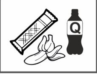 Dzielce 2722-463 Radecznicahttps://www.fistaszekbakalie.pl/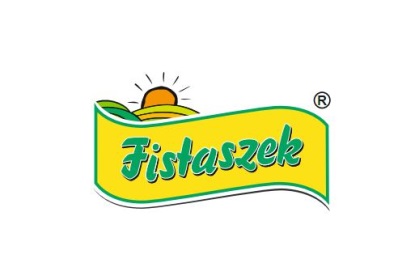 IIBiłgoraj Kierownik:Marek Bury 697 082 1107:00Zalew Bojary Biłgoraj
Start: 7:307:00Zalew Bojary Biłgoraj
Start: 7:307:00Zalew Bojary Biłgoraj
Start: 7:30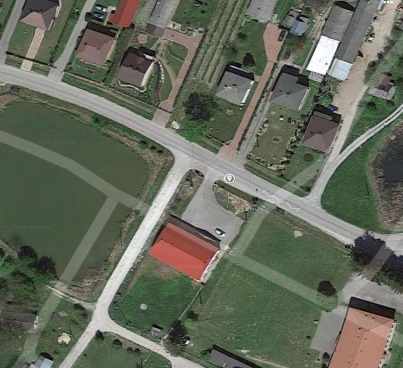 Gródki Drugie remiza OSPSklep Spożywczo-PrzemysłowyHawryło UrszulaGródki Drugie 10423-465 GródkiIIIBiłgoraj Kierownik:Andrzej Czacharowski 667 045 1129:00Zalew Bojary
Start: 10:009:00Zalew Bojary
Start: 10:009:00Zalew Bojary
Start: 10:00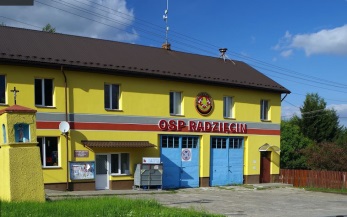 Radzięcin remiza OSP
Radzięcin 41A 23-440 Radzięcin

IVKsiężpolKierownik:     Jan Tworek 7:30
Urząd Gminy Księżpol
Start: 8:007:30
Urząd Gminy Księżpol
Start: 8:007:30
Urząd Gminy Księżpol
Start: 8:00Sklep Pani Grażyny Wszolak BukownicaV ZamośćKierownik:Arkadiusz Zezula 607 609 2337:30
przed Ratuszem w Zamościu
Start: 8:007:30
przed Ratuszem w Zamościu
Start: 8:007:30
przed Ratuszem w Zamościu
Start: 8:00 MOR SąsiadkaSąsiadka 14722-448 Sułówhttp://sasiadka.info/sutiejsk/Gospodarstwo Agroturystyczne SIEDLISKO 
Dorota i Stanisław Kosik
Chłopków 90
23-440 Frampol 
tel. (084) 666 71 11, 666 019 825
http://www.siedlisko.agrodom.pl/kontakt.php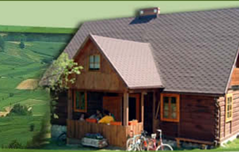 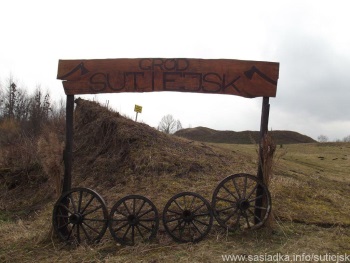 VI RadecznicaKierownik:Dorota Łapińska 694 022 4799:30
przed Urzędem Gminy Radecznica
Start: 10:009:30
przed Urzędem Gminy Radecznica
Start: 10:009:30
przed Urzędem Gminy Radecznica
Start: 10:00Gospodarstwo Agroturystyczne SIEDLISKO 
Dorota i Stanisław Kosik
Chłopków 90
23-440 Frampol 
tel. (084) 666 71 11, 666 019 825
http://www.siedlisko.agrodom.pl/kontakt.phpVIIGorajKierownik:Tomasz Gąska 721 636 0008:30
Goraj Rynek
Start: 9:00 8:30
Goraj Rynek
Start: 9:00 8:30
Goraj Rynek
Start: 9:00 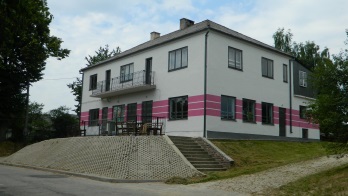 Hosznia Abramowska remiza OSP   VIIIWilkołazKierownik:Jacek Wójtowicz 507 126 4727:00Zespół Szkół w Wilkołazie
Start: 7:307:00Zespół Szkół w Wilkołazie
Start: 7:307:00Zespół Szkół w Wilkołazie
Start: 7:30Gródki Drugie remiza OSP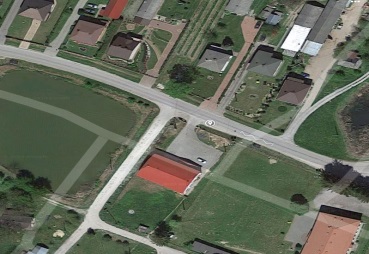 IXSzczebrzeszynKierownik:Janusz Kapecki 600 423 8289:00Szczebrzeszyn pomnik ŚwierszczaStart: 9:309:00Szczebrzeszyn pomnik ŚwierszczaStart: 9:309:00Szczebrzeszyn pomnik ŚwierszczaStart: 9:30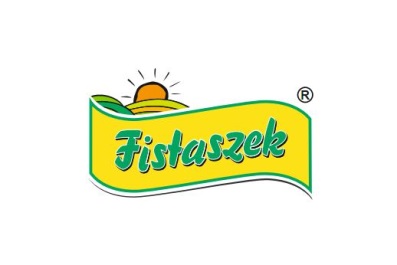 FISTASZEK Joanna Małysz Dzielce 2722-463 Radecznicahttps://www.fistaszekbakalie.pl/X AFrampol Kierownik:Tomasz Wójcik 602 202 3839:50Frampol Rynek
Start: 10:209:50Frampol Rynek
Start: 10:209:50Frampol Rynek
Start: 10:20Radzięcin remiza OSP
Radzięcin 41A 23-440 Radzięcin

X BFrampol Kierownik:Krzysztof Litwiniuk  606 733 245Kierownik:Krzysztof Litwiniuk  606 733 2457:45Frampol RynekStart: 8:15Hosznia Abramowska remiza OSP   Hosznia Abramowska remiza OSP   